                            HARMONOGRAM WYWOZU ODPADÓW KOMUNALNYCH W 2024 r.Urząd Miejski w Miasteczku Śląskim ul. Rynek 8,  42-610 Miasteczko Śląskie tel. 32/3938001, 32/3938020, e-mail: odpady@miasteczko-slaskie.pl  www.miasteczko-slaskie.pl                            HARMONOGRAM WYWOZU ODPADÓW KOMUNALNYCH W 2024 r.Urząd Miejski w Miasteczku Śląskim ul. Rynek 8,  42-610 Miasteczko Śląskie tel. 32/3938001, 32/3938020, e-mail: odpady@miasteczko-slaskie.pl  www.miasteczko-slaskie.pl                            HARMONOGRAM WYWOZU ODPADÓW KOMUNALNYCH W 2024 r.Urząd Miejski w Miasteczku Śląskim ul. Rynek 8,  42-610 Miasteczko Śląskie tel. 32/3938001, 32/3938020, e-mail: odpady@miasteczko-slaskie.pl  www.miasteczko-slaskie.pl                            HARMONOGRAM WYWOZU ODPADÓW KOMUNALNYCH W 2024 r.Urząd Miejski w Miasteczku Śląskim ul. Rynek 8,  42-610 Miasteczko Śląskie tel. 32/3938001, 32/3938020, e-mail: odpady@miasteczko-slaskie.pl  www.miasteczko-slaskie.pl                            HARMONOGRAM WYWOZU ODPADÓW KOMUNALNYCH W 2024 r.Urząd Miejski w Miasteczku Śląskim ul. Rynek 8,  42-610 Miasteczko Śląskie tel. 32/3938001, 32/3938020, e-mail: odpady@miasteczko-slaskie.pl  www.miasteczko-slaskie.pl                            HARMONOGRAM WYWOZU ODPADÓW KOMUNALNYCH W 2024 r.Urząd Miejski w Miasteczku Śląskim ul. Rynek 8,  42-610 Miasteczko Śląskie tel. 32/3938001, 32/3938020, e-mail: odpady@miasteczko-slaskie.pl  www.miasteczko-slaskie.pl                            HARMONOGRAM WYWOZU ODPADÓW KOMUNALNYCH W 2024 r.Urząd Miejski w Miasteczku Śląskim ul. Rynek 8,  42-610 Miasteczko Śląskie tel. 32/3938001, 32/3938020, e-mail: odpady@miasteczko-slaskie.pl  www.miasteczko-slaskie.pl                            HARMONOGRAM WYWOZU ODPADÓW KOMUNALNYCH W 2024 r.Urząd Miejski w Miasteczku Śląskim ul. Rynek 8,  42-610 Miasteczko Śląskie tel. 32/3938001, 32/3938020, e-mail: odpady@miasteczko-slaskie.pl  www.miasteczko-slaskie.pl                            HARMONOGRAM WYWOZU ODPADÓW KOMUNALNYCH W 2024 r.Urząd Miejski w Miasteczku Śląskim ul. Rynek 8,  42-610 Miasteczko Śląskie tel. 32/3938001, 32/3938020, e-mail: odpady@miasteczko-slaskie.pl  www.miasteczko-slaskie.pl                            HARMONOGRAM WYWOZU ODPADÓW KOMUNALNYCH W 2024 r.Urząd Miejski w Miasteczku Śląskim ul. Rynek 8,  42-610 Miasteczko Śląskie tel. 32/3938001, 32/3938020, e-mail: odpady@miasteczko-slaskie.pl  www.miasteczko-slaskie.pl                            HARMONOGRAM WYWOZU ODPADÓW KOMUNALNYCH W 2024 r.Urząd Miejski w Miasteczku Śląskim ul. Rynek 8,  42-610 Miasteczko Śląskie tel. 32/3938001, 32/3938020, e-mail: odpady@miasteczko-slaskie.pl  www.miasteczko-slaskie.pl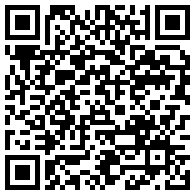 BRYNICA: Borowa, Grobla, Rzeczna, Tartaczna, Władysława Łokietka, ŻyglińskaBIBIELA: Imielów 51,  Starowiejska, Władysława Łokietka 41, 43, 51, 53, 55BRYNICA: Borowa, Grobla, Rzeczna, Tartaczna, Władysława Łokietka, ŻyglińskaBIBIELA: Imielów 51,  Starowiejska, Władysława Łokietka 41, 43, 51, 53, 55BRYNICA: Borowa, Grobla, Rzeczna, Tartaczna, Władysława Łokietka, ŻyglińskaBIBIELA: Imielów 51,  Starowiejska, Władysława Łokietka 41, 43, 51, 53, 55BRYNICA: Borowa, Grobla, Rzeczna, Tartaczna, Władysława Łokietka, ŻyglińskaBIBIELA: Imielów 51,  Starowiejska, Władysława Łokietka 41, 43, 51, 53, 55BRYNICA: Borowa, Grobla, Rzeczna, Tartaczna, Władysława Łokietka, ŻyglińskaBIBIELA: Imielów 51,  Starowiejska, Władysława Łokietka 41, 43, 51, 53, 55BRYNICA: Borowa, Grobla, Rzeczna, Tartaczna, Władysława Łokietka, ŻyglińskaBIBIELA: Imielów 51,  Starowiejska, Władysława Łokietka 41, 43, 51, 53, 55BRYNICA: Borowa, Grobla, Rzeczna, Tartaczna, Władysława Łokietka, ŻyglińskaBIBIELA: Imielów 51,  Starowiejska, Władysława Łokietka 41, 43, 51, 53, 55BRYNICA: Borowa, Grobla, Rzeczna, Tartaczna, Władysława Łokietka, ŻyglińskaBIBIELA: Imielów 51,  Starowiejska, Władysława Łokietka 41, 43, 51, 53, 55BRYNICA: Borowa, Grobla, Rzeczna, Tartaczna, Władysława Łokietka, ŻyglińskaBIBIELA: Imielów 51,  Starowiejska, Władysława Łokietka 41, 43, 51, 53, 55BRYNICA: Borowa, Grobla, Rzeczna, Tartaczna, Władysława Łokietka, ŻyglińskaBIBIELA: Imielów 51,  Starowiejska, Władysława Łokietka 41, 43, 51, 53, 55BRYNICA: Borowa, Grobla, Rzeczna, Tartaczna, Władysława Łokietka, ŻyglińskaBIBIELA: Imielów 51,  Starowiejska, Władysława Łokietka 41, 43, 51, 53, 55BRYNICA: Borowa, Grobla, Rzeczna, Tartaczna, Władysława Łokietka, ŻyglińskaBIBIELA: Imielów 51,  Starowiejska, Władysława Łokietka 41, 43, 51, 53, 55BRYNICA: Borowa, Grobla, Rzeczna, Tartaczna, Władysława Łokietka, ŻyglińskaBIBIELA: Imielów 51,  Starowiejska, Władysława Łokietka 41, 43, 51, 53, 55Miesiące 2024 r.IIIIIIIVVVIVIIVIIIIXXXIXIINiesegregowane(zmieszane)12,269,238,225,194,171,14,2812,269,236,204,182,15,2913,28Segregowane(worki)262322191714129642,2928Biodegradowalne(pojemnik brązowy)1613129,237,214,182,16,3013,2710,248,221917BIBIELA: Starowiejska 6 (Mieczysko)BIBIELA: Starowiejska 6 (Mieczysko)BIBIELA: Starowiejska 6 (Mieczysko)BIBIELA: Starowiejska 6 (Mieczysko)BIBIELA: Starowiejska 6 (Mieczysko)BIBIELA: Starowiejska 6 (Mieczysko)BIBIELA: Starowiejska 6 (Mieczysko)BIBIELA: Starowiejska 6 (Mieczysko)BIBIELA: Starowiejska 6 (Mieczysko)BIBIELA: Starowiejska 6 (Mieczysko)BIBIELA: Starowiejska 6 (Mieczysko)BIBIELA: Starowiejska 6 (Mieczysko)BIBIELA: Starowiejska 6 (Mieczysko)Miesiące 2024 r.IIIIIIIVVVIVIIVIIIIXXXIXIINiesegregowane(zmieszane)5, 192, 161,15,2912,2610,247,215,192,17,3013,2711,258,226,20Segregowane(worki)262322191714129642,2928Biodegradowalne(pojemnik brązowy)1613129,237,214,182,16,3013,2710,248,221917Punkt Selektywnej Zbiórki Odpadów Komunalnych (PSZOK)ul. Przyjaźni 2a, Miasteczko Śląskie - ŻyglinekGodziny otwarcia:  sobota 8:00 – 12:00, środa 10:00 – 17.00 w okresie letnim od kwietnia do września        środa 10.00 – 16.00 w okresie zimowym od października do marcaPunkt Selektywnej Zbiórki Odpadów Komunalnych (PSZOK)ul. Przyjaźni 2a, Miasteczko Śląskie - ŻyglinekGodziny otwarcia:  sobota 8:00 – 12:00, środa 10:00 – 17.00 w okresie letnim od kwietnia do września        środa 10.00 – 16.00 w okresie zimowym od października do marcaPunkt Selektywnej Zbiórki Odpadów Komunalnych (PSZOK)ul. Przyjaźni 2a, Miasteczko Śląskie - ŻyglinekGodziny otwarcia:  sobota 8:00 – 12:00, środa 10:00 – 17.00 w okresie letnim od kwietnia do września        środa 10.00 – 16.00 w okresie zimowym od października do marcaPunkt Selektywnej Zbiórki Odpadów Komunalnych (PSZOK)ul. Przyjaźni 2a, Miasteczko Śląskie - ŻyglinekGodziny otwarcia:  sobota 8:00 – 12:00, środa 10:00 – 17.00 w okresie letnim od kwietnia do września        środa 10.00 – 16.00 w okresie zimowym od października do marcaPunkt Selektywnej Zbiórki Odpadów Komunalnych (PSZOK)ul. Przyjaźni 2a, Miasteczko Śląskie - ŻyglinekGodziny otwarcia:  sobota 8:00 – 12:00, środa 10:00 – 17.00 w okresie letnim od kwietnia do września        środa 10.00 – 16.00 w okresie zimowym od października do marcaPunkt Selektywnej Zbiórki Odpadów Komunalnych (PSZOK)ul. Przyjaźni 2a, Miasteczko Śląskie - ŻyglinekGodziny otwarcia:  sobota 8:00 – 12:00, środa 10:00 – 17.00 w okresie letnim od kwietnia do września        środa 10.00 – 16.00 w okresie zimowym od października do marcaPunkt Selektywnej Zbiórki Odpadów Komunalnych (PSZOK)ul. Przyjaźni 2a, Miasteczko Śląskie - ŻyglinekGodziny otwarcia:  sobota 8:00 – 12:00, środa 10:00 – 17.00 w okresie letnim od kwietnia do września        środa 10.00 – 16.00 w okresie zimowym od października do marcaPunkt Selektywnej Zbiórki Odpadów Komunalnych (PSZOK)ul. Przyjaźni 2a, Miasteczko Śląskie - ŻyglinekGodziny otwarcia:  sobota 8:00 – 12:00, środa 10:00 – 17.00 w okresie letnim od kwietnia do września        środa 10.00 – 16.00 w okresie zimowym od października do marcaPunkt Selektywnej Zbiórki Odpadów Komunalnych (PSZOK)ul. Przyjaźni 2a, Miasteczko Śląskie - ŻyglinekGodziny otwarcia:  sobota 8:00 – 12:00, środa 10:00 – 17.00 w okresie letnim od kwietnia do września        środa 10.00 – 16.00 w okresie zimowym od października do marcaPunkt Selektywnej Zbiórki Odpadów Komunalnych (PSZOK)ul. Przyjaźni 2a, Miasteczko Śląskie - ŻyglinekGodziny otwarcia:  sobota 8:00 – 12:00, środa 10:00 – 17.00 w okresie letnim od kwietnia do września        środa 10.00 – 16.00 w okresie zimowym od października do marcaPunkt Selektywnej Zbiórki Odpadów Komunalnych (PSZOK)ul. Przyjaźni 2a, Miasteczko Śląskie - ŻyglinekGodziny otwarcia:  sobota 8:00 – 12:00, środa 10:00 – 17.00 w okresie letnim od kwietnia do września        środa 10.00 – 16.00 w okresie zimowym od października do marcaPunkt Selektywnej Zbiórki Odpadów Komunalnych (PSZOK)ul. Przyjaźni 2a, Miasteczko Śląskie - ŻyglinekGodziny otwarcia:  sobota 8:00 – 12:00, środa 10:00 – 17.00 w okresie letnim od kwietnia do września        środa 10.00 – 16.00 w okresie zimowym od października do marcaPunkt Selektywnej Zbiórki Odpadów Komunalnych (PSZOK)ul. Przyjaźni 2a, Miasteczko Śląskie - ŻyglinekGodziny otwarcia:  sobota 8:00 – 12:00, środa 10:00 – 17.00 w okresie letnim od kwietnia do września        środa 10.00 – 16.00 w okresie zimowym od października do marcaPojemniki i worki na odpady komunalne należy wystawić każdorazowo przed posesję w przeddzień bądź w dniu ich opróżnienia, we wczesnych godzinach porannych zgodnie z harmonogramem. W przypadku ich niewystawienia pojemniki/worki nie będą opróżnione/odbierane.Pojemniki i worki na odpady komunalne należy wystawić każdorazowo przed posesję w przeddzień bądź w dniu ich opróżnienia, we wczesnych godzinach porannych zgodnie z harmonogramem. W przypadku ich niewystawienia pojemniki/worki nie będą opróżnione/odbierane.Pojemniki i worki na odpady komunalne należy wystawić każdorazowo przed posesję w przeddzień bądź w dniu ich opróżnienia, we wczesnych godzinach porannych zgodnie z harmonogramem. W przypadku ich niewystawienia pojemniki/worki nie będą opróżnione/odbierane.Pojemniki i worki na odpady komunalne należy wystawić każdorazowo przed posesję w przeddzień bądź w dniu ich opróżnienia, we wczesnych godzinach porannych zgodnie z harmonogramem. W przypadku ich niewystawienia pojemniki/worki nie będą opróżnione/odbierane.Pojemniki i worki na odpady komunalne należy wystawić każdorazowo przed posesję w przeddzień bądź w dniu ich opróżnienia, we wczesnych godzinach porannych zgodnie z harmonogramem. W przypadku ich niewystawienia pojemniki/worki nie będą opróżnione/odbierane.Pojemniki i worki na odpady komunalne należy wystawić każdorazowo przed posesję w przeddzień bądź w dniu ich opróżnienia, we wczesnych godzinach porannych zgodnie z harmonogramem. W przypadku ich niewystawienia pojemniki/worki nie będą opróżnione/odbierane.Pojemniki i worki na odpady komunalne należy wystawić każdorazowo przed posesję w przeddzień bądź w dniu ich opróżnienia, we wczesnych godzinach porannych zgodnie z harmonogramem. W przypadku ich niewystawienia pojemniki/worki nie będą opróżnione/odbierane.Pojemniki i worki na odpady komunalne należy wystawić każdorazowo przed posesję w przeddzień bądź w dniu ich opróżnienia, we wczesnych godzinach porannych zgodnie z harmonogramem. W przypadku ich niewystawienia pojemniki/worki nie będą opróżnione/odbierane.Pojemniki i worki na odpady komunalne należy wystawić każdorazowo przed posesję w przeddzień bądź w dniu ich opróżnienia, we wczesnych godzinach porannych zgodnie z harmonogramem. W przypadku ich niewystawienia pojemniki/worki nie będą opróżnione/odbierane.Pojemniki i worki na odpady komunalne należy wystawić każdorazowo przed posesję w przeddzień bądź w dniu ich opróżnienia, we wczesnych godzinach porannych zgodnie z harmonogramem. W przypadku ich niewystawienia pojemniki/worki nie będą opróżnione/odbierane.Pojemniki i worki na odpady komunalne należy wystawić każdorazowo przed posesję w przeddzień bądź w dniu ich opróżnienia, we wczesnych godzinach porannych zgodnie z harmonogramem. W przypadku ich niewystawienia pojemniki/worki nie będą opróżnione/odbierane.Pojemniki i worki na odpady komunalne należy wystawić każdorazowo przed posesję w przeddzień bądź w dniu ich opróżnienia, we wczesnych godzinach porannych zgodnie z harmonogramem. W przypadku ich niewystawienia pojemniki/worki nie będą opróżnione/odbierane.Pojemniki i worki na odpady komunalne należy wystawić każdorazowo przed posesję w przeddzień bądź w dniu ich opróżnienia, we wczesnych godzinach porannych zgodnie z harmonogramem. W przypadku ich niewystawienia pojemniki/worki nie będą opróżnione/odbierane.